                                                                                       Утверждаю: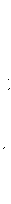                                                                            Директор МКОУ «Верхне-Катрухская СОШ»                                                                                                                                       Ахмедов Я. Ш.
ПЛАНпротивопожарных мероприятий в МКОУ «Верхне - Катрухская СОШ»на 2019-2020 учебный год№п/пНаименование мероприятийСрок выполнения Ответственный1Издать приказы о назначении ответственных лиц за пожарную безопасность, об установлении противопожарного режима, о создании добровольной пожарной дружиныСентябрь 2019г.Директор2Организовать проведение противопожарного инструктажа с обучающими в течение учебного года1 раз в четвертьКлассные руководители3Провести противопожарный инструктаж с работниками школыСентябрь 2019г.,январь 2020 г.Дамаданов М.И.4Оформить противопожарный уголокСентябрь 2019 гДамаданов М.И.5Разработать и вывесить инструкции по правилам пожарной безопасности и планы эвакуации по этажам и кабинетамОктябрь 2019г.Дамаданов М.И.6Провести проверку сопротивления изоляции электросети и заземления оборудованияИюль -Август 2020г.Директор7Проверить наличие, комплектность, сроки зарядки, размещение порошковых и углекислотных огнетушителей1 раз в кварталДиректор8Контроль состояния запасных выходов из здания школы (наличие световых указателей, отсутствие посторонних предметов, исправность легкооткрывающихся запоров)ПостоянноДамаданов Н.Х.9Практические тренировки с обучающимися и сотрудниками по их действиям при возникновении пожара в здании школыОдин раз в полгодаДамаданов М.И.10Проверить исправность электроустановок, электровыключателей, наличие в электрощитах стандартных предохранителей и отсутствие оголенных проводовЕжемесячноДамаданов Н.Х.11Беседы с обучающимися по правилам пожарной безопасностиВ течение учебного годаКлассные руководители12Обеспечить соблюдение правил пожарной безопасности при проведении детских утренников, вечеров, новогодних праздников, других массовых мероприятий, установив во время их проведения обязательное дежурство работниковВ течение учебного годаДамаданов М.И..Дамаданов Н.Х.13Систематически очищать территорию школы от мусора, не допускать его сжигания на территорииПостоянноДамаданов Н.Х.14Участие в районных соревнованиях по пожарно-прикладному спортуМай 2020г.Дамаданов М.И.